                      עדכון תעריפים ושירותים בחברת הדוארהחל מהיום, ה-17 ביולי 2020, יחול שינוי בתעריף של: "מארז של 10 מסיכות פנים היגייניות", התעריף החדש הינו 14.90 ₪.פירוט מלא של לוח התעריפים ניתן למצוא בכלל יחידות הדואר, באתר האינטרנט של חברת דואר ישראל ובמוקד השירות הארצי 171.                                                                                                 ב ב ר כ ה,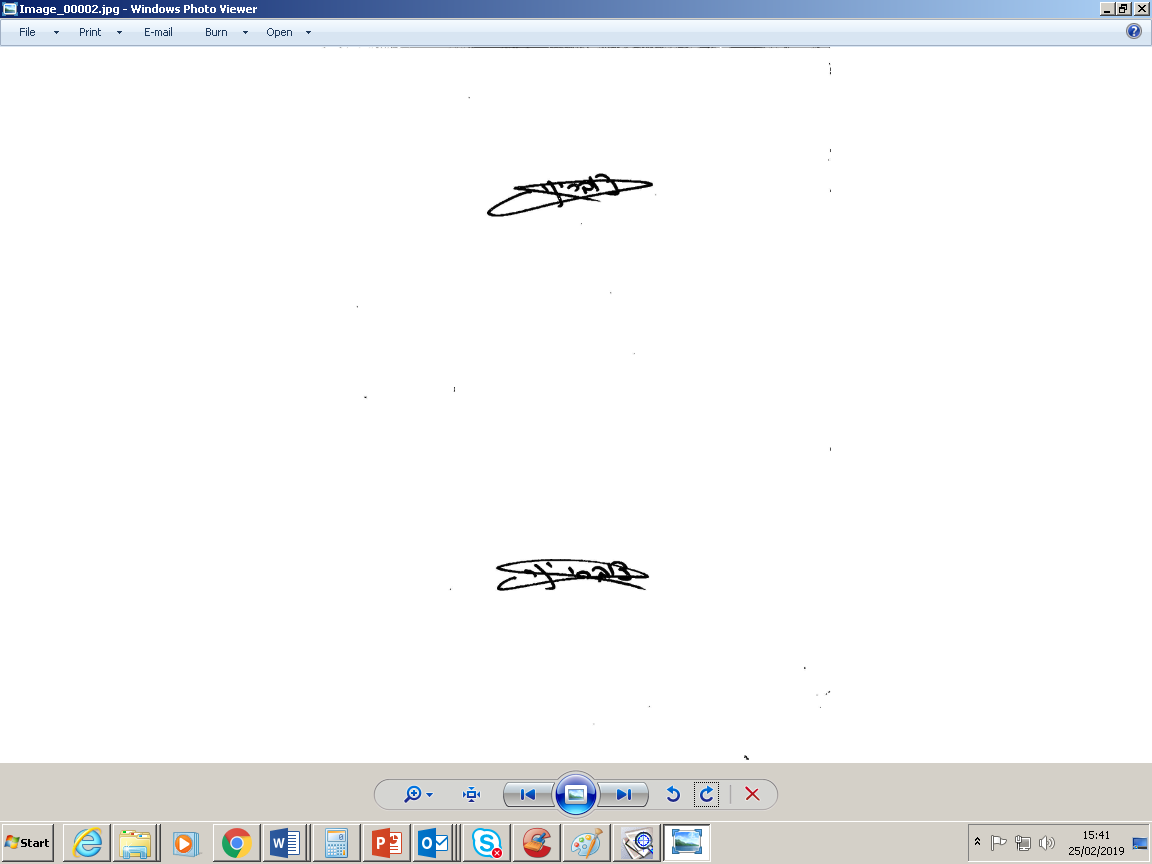                                                                                                                   יניב צוברי                                                                                                    מנהל תחום תפעול השירות                                                                                                     חטיבת דואר וקמעונאותש/55